Shipping Container Permit Eligibility FormPlease fill in and submit this eligibility form to find out which type of permit you will need to have a shipping container at your proposed location. Once you submit this form, a Council Officer will contact you to discuss the relevant permit requirements. There are no fees or charges for the eligibility stage of your shipping container permit, however if you submit a formal application, fees do apply. See www.murrindindi.vic.gov.au/Your-Council/Publications/Budgets Site map The site map you provide here, and the accuracy of the information included on it, is essential for us to consider the eligibility of your shipping container proposal and assess which specific conditions might apply.Contact detailsContact detailsContact detailsContact detailsContact detailsGiven name:       Given name:       Given name:       Given name:       Given name:       Surname:       Surname:       Surname:       Surname:       Surname:       Organisation name:       Organisation name:       Organisation name:       ABN:       ABN:       Postal address:       Postal address:       Postal address:       Postal address:       Postal address:       Mobile number:       Other contact number:       Other contact number:       Other contact number:       Other contact number:       Email:       Email:       Email:       Email:       Email:       Property address (if different to above)Property address (if different to above)Property address (if different to above)Property address (if different to above)Property address (if different to above)Street address:       Street address:       Street address:       Street address:       Street address:       Town/suburb:       Town/suburb:       State:       State:       Postcode:       Shipping Container Location typeShipping Container Location type  Private Land (your property as above)  Public Land (the nature strip abutting your property as above or other public land as above)     Private Land (your property as above)  Public Land (the nature strip abutting your property as above or other public land as above)   Shipping Container dimensionsShipping Container dimensionsLength:      Width:      Height:      Colour:      Purpose of the Shipping Container:      Purpose of the Shipping Container:      Proposed placement date:      Proposed removal date:      Shipping container location and use checklist (please ensure you can comply with the below requirements before submitting this form)The Shipping Container/s: will be placed more than five meters from the property boundary. will not be located over effluent treatment disposal areas/systems. will not be located over underground power lines. will be setback from overhead power lines in accordance with the relevant electricity authority’s     requirements.  will not be located over water, wastewater/stormwater mains or dedicated drainage easements.  will not be located in flood prone areas.  will be painted a neutral colour to blend with the surrounding natural environment and built structures,      with the proposed colour to be approved by Council.  will not be stacked in any way.  will be placed on flat, solid ground. Any associated earthworks (cut and fill) must be in accordance with      Council requirements.  will be located within any building envelope associated with the lot (if applicable).  will not be used to store contaminated or hazardous materials.  will not be used as living facilities and only be used for storage purposes.  will comply with any other requirements as determined by an authorised officer.Required Attachments    Copy of Certificate of Title, produced in the last 3 months, including any restrictions, covenants or 173       agreements (applicable for private property only)   Site map (for private and public land), see below for requirementsFurther InformationA Copy of Title can be obtained from Land Victoria – visit landata.vic.gov.auIf you require any assistance completing this form, please contact Council on 5772 0333 or customer@murrindindi.vic.gov.auApplicant Declaration and SignatureApplicant Declaration and SignatureI/We understand that Council at its discretion may release details contained in this application to adjoining landholders and, if issued, that this permit may become a public document.I/We have read and understood the conditions listed in this form.I/We declare that the information that I/we have supplied in this form, and any attachments to this form, are true and correct to the best of my/our knowledge.I/We understand that Council at its discretion may release details contained in this application to adjoining landholders and, if issued, that this permit may become a public document.I/We have read and understood the conditions listed in this form.I/We declare that the information that I/we have supplied in this form, and any attachments to this form, are true and correct to the best of my/our knowledge.Signature:       Date:       Privacy statementPrivacy statementThe personal information requested in this form is being collected by Murrindindi Shire Council for the purpose of this application. We will not disclose your personal information without your consent, except where required to do so by law. To view our privacy policy, visit our website at www.murrindindi.vic.gov.au/privacy  If you do not wish for us to update our records with the information provided, please check this box. The personal information requested in this form is being collected by Murrindindi Shire Council for the purpose of this application. We will not disclose your personal information without your consent, except where required to do so by law. To view our privacy policy, visit our website at www.murrindindi.vic.gov.au/privacy  If you do not wish for us to update our records with the information provided, please check this box. Please include the following in your site map: Please include the following in your site map:   property entrance and access points  location of electrical, water and any other supply lines   streets, driveways and lanes  location of electrical, water and any other supply lines   distance of proposed shipping container from      boundaries and fencing  location of any building envelopes (if applicable)  distance of proposed shipping container from      buildings   location of existing septic system and wastewater field  existing and proposed buildings including       dwellings, sheds & animal housing.  natural features including waterways, vegetation     and flood prone areas  any easements on Title  site map scale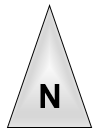 